Проверочная работа по теме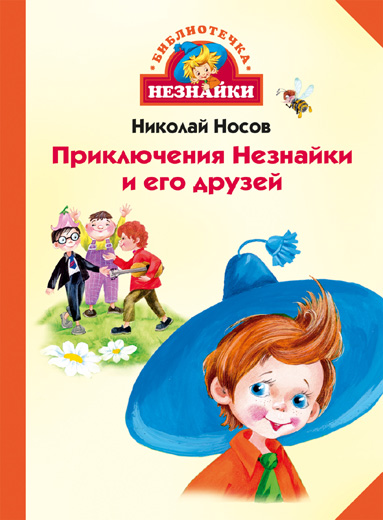 «Произведения Н.Носова»                     Фамилия, имя ______________________________________________                     Дата выполнения____________________________________________Как называется книга, герои которой маленькие весёлые человечки? _______________________________________________________________________________Как называется город, где жили весёлые коротышки? _______________________________________________________________________________Кто был главным героем в этом городе? _______________________________________________________________________________Как звали механиков из Цветочного города? _______________________________________________________________________________Кто из героев Н Носова варил кашу? _______________________________________________________________________________Кто пришёл к Барбосу в гости? _______________________________________________________________________________Кто оказался «живой шляпой»? _______________________________________________________________________________Кем были перечисленные ниже коротышки?Гусля - ______________________________Тюбик - _____________________________Стекляшкин - _______________________Пулька - _____________________________Цветик - _____________________________Назовите универсальные средства терапии доктора Пилюлькина и Медуницы________________________________________________________________________________Нарисуй любимого героя из произведений Н.Носова
